A Heart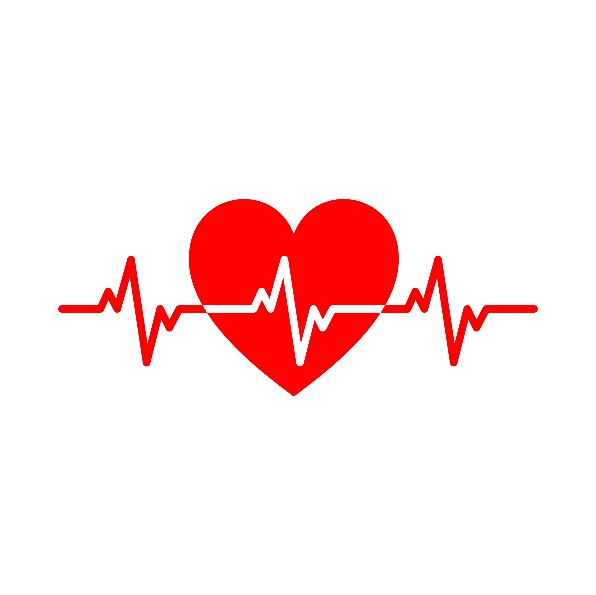 DiagnosisPastor Toby  6/11/2023 A Two-Way StreetEphesians 3:14-19My Prayer for Our Church: (Eph. 3:18-19)May each of us fully _______ how much Jesus ______ us.  How Much Does Jesus Love Us?   More than can be ______________. (Eph. 3:18)More than can be naturally ________________. (Eph. 3:19)How Can I KNOW Jesus Loves Me?   He gave His _______ for yours. (Eph. 5:2, 25)He freed you from your ________. (Rev. 1:5)He gives us _________ and _____________. (2 Thess. 2:16)He _______________ us. (Rev. 3:19)He refuses to ______ us _______. (Rom. 8:35-39)You’re ______________ to ____________ Him, aren’t you?                  (1 Jn. 4:10, 19)What Good Will All This Do?   It will draw us ________ to Jesus. (Eph. 3:17a, Jn. 14:21-23, Rev. 3:20)It will ___________ our deepest ____________. (Eph. 3:19b)It will ___________ us to _______ our ground. (Eph. 3:17b, 6:10-13)